EDUCATIONAL/4-H/FFA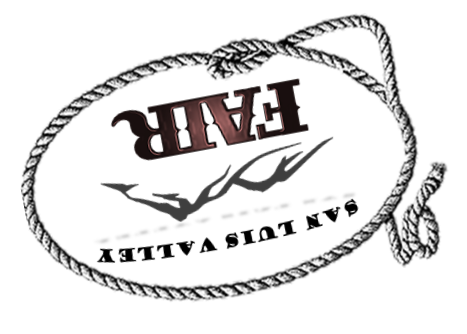 VENDOR APPLICATIONFor the2023 SLV FAIRAugust 5th through August 12thSki Hi ParkMonte Vista, CO 81144No Registration FeeORGANIZATION/COMPANY				CONTACT PERSON						ADDRESS					CITY				STATE		ZIP		PHONE #					E-MAIL ADDRESS							TYPE OF BOOTH 													PRODUCT DESCRIPTION												_____BOOTH SIZE REQUESTED:10x1010x20OTHER	                                                  LOCATION:INDOOROUTDOORNOTICE:Check In: Thursday August 5th 8 am – 1 pmTear down: Friday August 12th any time AFTER 2 pmDEADLINE: Please turn in completed no later than July 23th, 2023.Make Checks or Money Orders payable to: SLV FAIR BOARD.Mail To:                      SLV Fair BoardPO Box 54Monte Vista, CO 81144FOR INFORMATION: Please visit our website www.slvfair.com or email us at sanluisvalleyfair@gmail.comPARTICIPATION AGREEEMENTIf application is approved the vendor name above agrees to participate during the 2023 SLV Fair and will be responsible for all booth fees. I understand that once I sign this agreement, my booth fees will NOT be refunded if I am unable to participate.Printed Name:											Vendors Signature:						  Date:				Thank you for your support on behalf of the SLV Fair Board